Publicado en Madrid el 14/04/2021 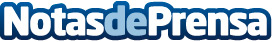 Repara tu Deuda Abogados cancela 84.753 € con deuda pública en Madrid con la Ley de la Segunda OportunidadEs el despacho de abogados que más casos ha llevado en España, el 89% del totalDatos de contacto:David Guerrero655 95 67 35Nota de prensa publicada en: https://www.notasdeprensa.es/repara-tu-deuda-abogados-cancela-84-753-con Categorias: Nacional Derecho Finanzas Madrid http://www.notasdeprensa.es